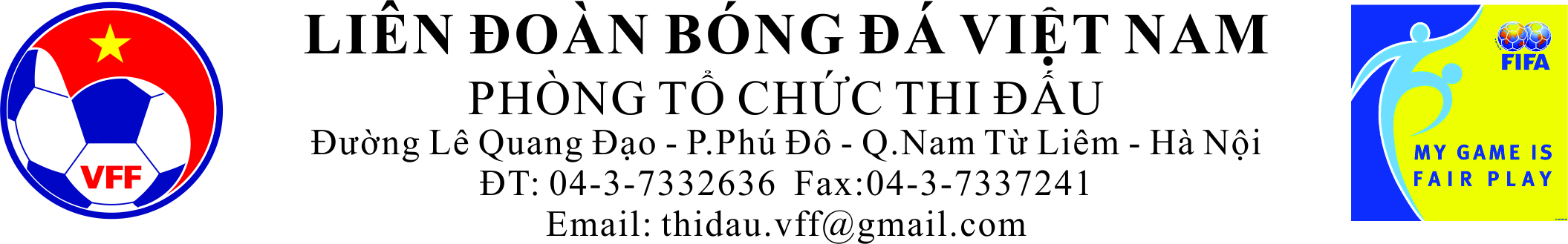 	Mã trận:GIẢI BÓNG ĐÁ NỮ VÔ ĐỊCH QUỐC GIA - CÚP THÁI SƠN BẮC 2018	Mã trận:GIẢI BÓNG ĐÁ NỮ VÔ ĐỊCH QUỐC GIA - CÚP THÁI SƠN BẮC 2018	Mã trận:GIẢI BÓNG ĐÁ NỮ VÔ ĐỊCH QUỐC GIA - CÚP THÁI SƠN BẮC 2018	Mã trận:GIẢI BÓNG ĐÁ NỮ VÔ ĐỊCH QUỐC GIA - CÚP THÁI SƠN BẮC 2018	Mã trận:GIẢI BÓNG ĐÁ NỮ VÔ ĐỊCH QUỐC GIA - CÚP THÁI SƠN BẮC 2018	Mã trận:GIẢI BÓNG ĐÁ NỮ VÔ ĐỊCH QUỐC GIA - CÚP THÁI SƠN BẮC 2018	Mã trận:GIẢI BÓNG ĐÁ NỮ VÔ ĐỊCH QUỐC GIA - CÚP THÁI SƠN BẮC 2018	Mã trận:GIẢI BÓNG ĐÁ NỮ VÔ ĐỊCH QUỐC GIA - CÚP THÁI SƠN BẮC 2018	Mã trận:GIẢI BÓNG ĐÁ NỮ VÔ ĐỊCH QUỐC GIA - CÚP THÁI SƠN BẮC 2018	Mã trận:GIẢI BÓNG ĐÁ NỮ VÔ ĐỊCH QUỐC GIA - CÚP THÁI SƠN BẮC 2018	Mã trận:GIẢI BÓNG ĐÁ NỮ VÔ ĐỊCH QUỐC GIA - CÚP THÁI SƠN BẮC 2018	Mã trận:GIẢI BÓNG ĐÁ NỮ VÔ ĐỊCH QUỐC GIA - CÚP THÁI SƠN BẮC 2018	Mã trận:GIẢI BÓNG ĐÁ NỮ VÔ ĐỊCH QUỐC GIA - CÚP THÁI SƠN BẮC 2018	Mã trận:GIẢI BÓNG ĐÁ NỮ VÔ ĐỊCH QUỐC GIA - CÚP THÁI SƠN BẮC 2018	Mã trận:GIẢI BÓNG ĐÁ NỮ VÔ ĐỊCH QUỐC GIA - CÚP THÁI SƠN BẮC 2018	Mã trận:GIẢI BÓNG ĐÁ NỮ VÔ ĐỊCH QUỐC GIA - CÚP THÁI SƠN BẮC 2018	Mã trận:GIẢI BÓNG ĐÁ NỮ VÔ ĐỊCH QUỐC GIA - CÚP THÁI SƠN BẮC 2018	Mã trận:GIẢI BÓNG ĐÁ NỮ VÔ ĐỊCH QUỐC GIA - CÚP THÁI SƠN BẮC 2018  CLB:   CLB:   CLB:   CLB: PHONG PHÚ HÀ NAMPHONG PHÚ HÀ NAMPHONG PHÚ HÀ NAMPHONG PHÚ HÀ NAMPHONG PHÚ HÀ NAMCLB:CLB:CLB:CLB:CLB:HÀ NỘIHÀ NỘIHÀ NỘIHÀ NỘIHÀ NỘIHÀ NỘI  Màu trang phục:  Màu trang phục:  Màu trang phục:  Màu trang phục:Màu trang phục:Màu trang phục:Màu trang phục:Màu trang phục:Màu trang phục:  Địa phương:  Địa phương:  Địa phương:  Địa phương:Sân thi đấu:Sân thi đấu:Sân thi đấu:Sân thi đấu:Sân thi đấu:  Ngày:   Ngày:   Ngày:   Ngày: GiờGiờGiờGiờGiờSố áoHọ tênHọ tênHọ tênHọ tênHọ tênTĐDBKSố áoSố áoSố áoHọ tênHọ tênHọ tênHọ tênTĐDBKK1 Lại Thị Tuyết Lại Thị Tuyết Lại Thị Tuyết Lại Thị Tuyết Lại Thị Tuyết222 Hoàng Thị Loan Hoàng Thị Loan Hoàng Thị Loan Hoàng Thị Loan2 Đỗ Thị Nguyên Đỗ Thị Nguyên Đỗ Thị Nguyên Đỗ Thị Nguyên Đỗ Thị Nguyên333 Nguyễn Thanh Huyền Nguyễn Thanh Huyền Nguyễn Thanh Huyền Nguyễn Thanh Huyền4 Trần Thị Vượng Trần Thị Vượng Trần Thị Vượng Trần Thị Vượng Trần Thị Vượng444 Nguyễn Thị Hoài Thương Nguyễn Thị Hoài Thương Nguyễn Thị Hoài Thương Nguyễn Thị Hoài Thương6 Bùi Thị Như Bùi Thị Như Bùi Thị Như Bùi Thị Như Bùi Thị Như555 Bùi Thúy An Bùi Thúy An Bùi Thúy An Bùi Thúy An7 Nguyễn Thị Tuyết Dung Nguyễn Thị Tuyết Dung Nguyễn Thị Tuyết Dung Nguyễn Thị Tuyết Dung Nguyễn Thị Tuyết Dung666 Đỗ Thị Yến Đỗ Thị Yến Đỗ Thị Yến Đỗ Thị Yến8 Nguyễn Thị Liễu Nguyễn Thị Liễu Nguyễn Thị Liễu Nguyễn Thị Liễu Nguyễn Thị Liễu777 Nguyễn Thị Muôn Nguyễn Thị Muôn Nguyễn Thị Muôn Nguyễn Thị Muôn9 Nguyễn Thị Quỳnh Nguyễn Thị Quỳnh Nguyễn Thị Quỳnh Nguyễn Thị Quỳnh Nguyễn Thị Quỳnh888 Trần Thị Phương Trần Thị Phương Trần Thị Phương Trần Thị Phương10 Lê Thu Thanh Hương Lê Thu Thanh Hương Lê Thu Thanh Hương Lê Thu Thanh Hương Lê Thu Thanh Hương999 Nguyễn Thị Huế Nguyễn Thị Huế Nguyễn Thị Huế Nguyễn Thị Huế12 Trần Thị Hồng Nhung Trần Thị Hồng Nhung Trần Thị Hồng Nhung Trần Thị Hồng Nhung Trần Thị Hồng Nhung101010 Biện Thị Hằng Biện Thị Hằng Biện Thị Hằng Biện Thị Hằng14 Trương Thị Hồng Hạnh Trương Thị Hồng Hạnh Trương Thị Hồng Hạnh Trương Thị Hồng Hạnh Trương Thị Hồng Hạnh111111 Nguyễn Kim Anh Nguyễn Kim Anh Nguyễn Kim Anh Nguyễn Kim Anh15 Trần Hiền Anh Trần Hiền Anh Trần Hiền Anh Trần Hiền Anh Trần Hiền Anh121212 Phạm Hải Yến Phạm Hải Yến Phạm Hải Yến Phạm Hải Yến16 Vũ Thị Thúy Vũ Thị Thúy Vũ Thị Thúy Vũ Thị Thúy Vũ Thị Thúy141414 Nguyễn Thị Hòa Nguyễn Thị Hòa Nguyễn Thị Hòa Nguyễn Thị Hòa18 Trần Thị Lan Mai Trần Thị Lan Mai Trần Thị Lan Mai Trần Thị Lan Mai Trần Thị Lan Mai151515 Nguyễn Thị Thảo Anh Nguyễn Thị Thảo Anh Nguyễn Thị Thảo Anh Nguyễn Thị Thảo Anh19 Trần Thị Duyên Trần Thị Duyên Trần Thị Duyên Trần Thị Duyên Trần Thị Duyên161616 Thái Thị Thảo Thái Thị Thảo Thái Thị Thảo Thái Thị Thảo20 Trương Thị Ánh Nguyệt Trương Thị Ánh Nguyệt Trương Thị Ánh Nguyệt Trương Thị Ánh Nguyệt Trương Thị Ánh Nguyệt171717 Bùi Thị Trang Bùi Thị Trang Bùi Thị Trang Bùi Thị Trang21 Nguyễn Thị Thùy Trang Nguyễn Thị Thùy Trang Nguyễn Thị Thùy Trang Nguyễn Thị Thùy Trang Nguyễn Thị Thùy Trang181818 Nguyễn Thị Vân Anh Nguyễn Thị Vân Anh Nguyễn Thị Vân Anh Nguyễn Thị Vân Anh22 Phạm Thị Tươi Phạm Thị Tươi Phạm Thị Tươi Phạm Thị Tươi Phạm Thị Tươi191919 Hồ Thị Quỳnh Hồ Thị Quỳnh Hồ Thị Quỳnh Hồ Thị Quỳnh23 Trịnh Thúy Hiền Trịnh Thúy Hiền Trịnh Thúy Hiền Trịnh Thúy Hiền Trịnh Thúy Hiền202020 Nguyễn Thị Thùy Dương Nguyễn Thị Thùy Dương Nguyễn Thị Thùy Dương Nguyễn Thị Thùy Dương24 Trần Thị Hải Yến Trần Thị Hải Yến Trần Thị Hải Yến Trần Thị Hải Yến Trần Thị Hải Yến212121 Ngân Thị Vạn Sự Ngân Thị Vạn Sự Ngân Thị Vạn Sự Ngân Thị Vạn Sự25 Nguyễn Thị Nụ Nguyễn Thị Nụ Nguyễn Thị Nụ Nguyễn Thị Nụ Nguyễn Thị Nụ232323 Bạch Thu Hiền Bạch Thu Hiền Bạch Thu Hiền Bạch Thu Hiền26 Trần Ngọc Huyền Trần Ngọc Huyền Trần Ngọc Huyền Trần Ngọc Huyền Trần Ngọc Huyền242424 Nguyễn Thị Loan Nguyễn Thị Loan Nguyễn Thị Loan Nguyễn Thị Loan33 Trần Thị Trang Trần Thị Trang Trần Thị Trang Trần Thị Trang Trần Thị Trang252525 Trần Thị Mận Trần Thị Mận Trần Thị Mận Trần Thị Mận38 Nguyễn Thị Ngọc Ngoan Nguyễn Thị Ngọc Ngoan Nguyễn Thị Ngọc Ngoan Nguyễn Thị Ngọc Ngoan Nguyễn Thị Ngọc Ngoan262626 Nguyễn Kiều Diễm Nguyễn Kiều Diễm Nguyễn Kiều Diễm Nguyễn Kiều Diễm42 Nguyễn Thị Thùy Linh Nguyễn Thị Thùy Linh Nguyễn Thị Thùy Linh Nguyễn Thị Thùy Linh Nguyễn Thị Thùy Linh272727 Trần Mai Tuyền Trần Mai Tuyền Trần Mai Tuyền Trần Mai Tuyền47 Chu Thị Chà Mi Chu Thị Chà Mi Chu Thị Chà Mi Chu Thị Chà Mi Chu Thị Chà Mi282828 Trần Thị Hải Linh Trần Thị Hải Linh Trần Thị Hải Linh Trần Thị Hải LinhHLV Trưởng: Nguyễn Thế Cường (Ký tên)HLV Trưởng: Nguyễn Thế Cường (Ký tên)HLV Trưởng: Nguyễn Thế Cường (Ký tên)HLV Trưởng: Nguyễn Thế Cường (Ký tên)HLV Trưởng: Nguyễn Thế Cường (Ký tên)HLV Trưởng: Nguyễn Thế Cường (Ký tên)HLV Trưởng: Nguyễn Thế Cường (Ký tên)HLV Trưởng: Nguyễn Thế Cường (Ký tên)HLV Trưởng: Nguyễn Thế Cường (Ký tên)HLV Trưởng: Nguyễn Thế Cường (Ký tên)HLV Trưởng: Đặng Quốc Tuấn(Ký tên)HLV Trưởng: Đặng Quốc Tuấn(Ký tên)HLV Trưởng: Đặng Quốc Tuấn(Ký tên)HLV Trưởng: Đặng Quốc Tuấn(Ký tên)HLV Trưởng: Đặng Quốc Tuấn(Ký tên)HLV Trưởng: Đặng Quốc Tuấn(Ký tên)HLV Trưởng: Đặng Quốc Tuấn(Ký tên)HLV Trưởng: Đặng Quốc Tuấn(Ký tên)HLV Trưởng: Đặng Quốc Tuấn(Ký tên)HLV Trưởng: Nguyễn Thế Cường (Ký tên)HLV Trưởng: Nguyễn Thế Cường (Ký tên)HLV Trưởng: Nguyễn Thế Cường (Ký tên)HLV Trưởng: Nguyễn Thế Cường (Ký tên)HLV Trưởng: Nguyễn Thế Cường (Ký tên)HLV Trưởng: Nguyễn Thế Cường (Ký tên)HLV Trưởng: Nguyễn Thế Cường (Ký tên)HLV Trưởng: Nguyễn Thế Cường (Ký tên)HLV Trưởng: Nguyễn Thế Cường (Ký tên)HLV Trưởng: Nguyễn Thế Cường (Ký tên)HLV Trưởng: Đặng Quốc Tuấn(Ký tên)HLV Trưởng: Đặng Quốc Tuấn(Ký tên)HLV Trưởng: Đặng Quốc Tuấn(Ký tên)HLV Trưởng: Đặng Quốc Tuấn(Ký tên)HLV Trưởng: Đặng Quốc Tuấn(Ký tên)HLV Trưởng: Đặng Quốc Tuấn(Ký tên)HLV Trưởng: Đặng Quốc Tuấn(Ký tên)HLV Trưởng: Đặng Quốc Tuấn(Ký tên)HLV Trưởng: Đặng Quốc Tuấn(Ký tên)Trọng tài:Trọng tài:Trọng tài:Trợ lý 1:Trợ lý 1:Trợ lý 1:Trợ lý 1:Trợ lý 1:Trọng tài thứ 4:Trọng tài thứ 4:Trọng tài thứ 4:Trợ lý 2:Trợ lý 2:Trợ lý 2:Trợ lý 2:Trợ lý 2:Giám sát trận đấu:Giám sát trận đấu:Giám sát trận đấu:Giám sát trọng tài:Giám sát trọng tài:Giám sát trọng tài:Giám sát trọng tài:Giám sát trọng tài:Điều phối viên:Điều phối viên:Điều phối viên:Giám sát trận đấuKý tên:Giám sát trận đấuKý tên:Giám sát trận đấuKý tên:Giám sát trận đấuKý tên:Giám sát trận đấuKý tên:TĐ: Thi đấu (v)TĐ: Thi đấu (v)TĐ: Thi đấu (v)TĐ: Thi đấu (v)TĐ: Thi đấu (v)DB: Dự bị (x)DB: Dự bị (x)DB: Dự bị (x)DB: Dự bị (x)DB: Dự bị (x)DB: Dự bị (x)K: Không thi đấu(o)K: Không thi đấu(o)K: Không thi đấu(o)K: Không thi đấu(o)K: Không thi đấu(o)	Mã trận:GIẢI BÓNG ĐÁ NỮ VÔ ĐỊCH QUỐC GIA – CÚP THÁI SƠN BẮC 2018	Mã trận:GIẢI BÓNG ĐÁ NỮ VÔ ĐỊCH QUỐC GIA – CÚP THÁI SƠN BẮC 2018	Mã trận:GIẢI BÓNG ĐÁ NỮ VÔ ĐỊCH QUỐC GIA – CÚP THÁI SƠN BẮC 2018	Mã trận:GIẢI BÓNG ĐÁ NỮ VÔ ĐỊCH QUỐC GIA – CÚP THÁI SƠN BẮC 2018	Mã trận:GIẢI BÓNG ĐÁ NỮ VÔ ĐỊCH QUỐC GIA – CÚP THÁI SƠN BẮC 2018	Mã trận:GIẢI BÓNG ĐÁ NỮ VÔ ĐỊCH QUỐC GIA – CÚP THÁI SƠN BẮC 2018	Mã trận:GIẢI BÓNG ĐÁ NỮ VÔ ĐỊCH QUỐC GIA – CÚP THÁI SƠN BẮC 2018	Mã trận:GIẢI BÓNG ĐÁ NỮ VÔ ĐỊCH QUỐC GIA – CÚP THÁI SƠN BẮC 2018	Mã trận:GIẢI BÓNG ĐÁ NỮ VÔ ĐỊCH QUỐC GIA – CÚP THÁI SƠN BẮC 2018	Mã trận:GIẢI BÓNG ĐÁ NỮ VÔ ĐỊCH QUỐC GIA – CÚP THÁI SƠN BẮC 2018	Mã trận:GIẢI BÓNG ĐÁ NỮ VÔ ĐỊCH QUỐC GIA – CÚP THÁI SƠN BẮC 2018	Mã trận:GIẢI BÓNG ĐÁ NỮ VÔ ĐỊCH QUỐC GIA – CÚP THÁI SƠN BẮC 2018	Mã trận:GIẢI BÓNG ĐÁ NỮ VÔ ĐỊCH QUỐC GIA – CÚP THÁI SƠN BẮC 2018	Mã trận:GIẢI BÓNG ĐÁ NỮ VÔ ĐỊCH QUỐC GIA – CÚP THÁI SƠN BẮC 2018	Mã trận:GIẢI BÓNG ĐÁ NỮ VÔ ĐỊCH QUỐC GIA – CÚP THÁI SƠN BẮC 2018	Mã trận:GIẢI BÓNG ĐÁ NỮ VÔ ĐỊCH QUỐC GIA – CÚP THÁI SƠN BẮC 2018	Mã trận:GIẢI BÓNG ĐÁ NỮ VÔ ĐỊCH QUỐC GIA – CÚP THÁI SƠN BẮC 2018	Mã trận:GIẢI BÓNG ĐÁ NỮ VÔ ĐỊCH QUỐC GIA – CÚP THÁI SƠN BẮC 2018  CLB:   CLB:   CLB:   CLB: TP. HỒ CHÍ MINH 1 TP. HỒ CHÍ MINH 1 TP. HỒ CHÍ MINH 1 TP. HỒ CHÍ MINH 1 TP. HỒ CHÍ MINH 1 CLB:CLB:CLB:CLB:CLB:TP. HỒ CHÍ MINH 2TP. HỒ CHÍ MINH 2TP. HỒ CHÍ MINH 2TP. HỒ CHÍ MINH 2TP. HỒ CHÍ MINH 2TP. HỒ CHÍ MINH 2TP. HỒ CHÍ MINH 2  Màu trang phục:  Màu trang phục:  Màu trang phục:  Màu trang phục:Màu trang phục:Màu trang phục:Màu trang phục:Màu trang phục:Màu trang phục:  Địa phương:  Địa phương:  Địa phương:  Địa phương:Sân thi đấu:Sân thi đấu:Sân thi đấu:Sân thi đấu:Sân thi đấu:  Ngày:   Ngày:   Ngày:   Ngày: GiờGiờGiờGiờGiờSố áoHọ tênHọ tênHọ tênHọ tênHọ tênTĐDBKSố áoSố áoSố áoHọ tênHọ tênHọ tênHọ tênTĐDBKKK1 Trần Thị Kim Thanh Trần Thị Kim Thanh Trần Thị Kim Thanh Trần Thị Kim Thanh Trần Thị Kim Thanh333 Trần Thị Kim Anh Trần Thị Kim Anh Trần Thị Kim Anh Trần Thị Kim Anh2Đỗ Thị Thúy KiềuĐỗ Thị Thúy KiềuĐỗ Thị Thúy KiềuĐỗ Thị Thúy KiềuĐỗ Thị Thúy Kiều111111 Nguyễn Thị Thanh Tâm Nguyễn Thị Thanh Tâm Nguyễn Thị Thanh Tâm Nguyễn Thị Thanh Tâm4Nguyễn Thị Ngọc GiàuNguyễn Thị Ngọc GiàuNguyễn Thị Ngọc GiàuNguyễn Thị Ngọc GiàuNguyễn Thị Ngọc Giàu202020 Nguyễn Ngọc Thanh Như Nguyễn Ngọc Thanh Như Nguyễn Ngọc Thanh Như Nguyễn Ngọc Thanh Như5 Lê Hoài Lương Lê Hoài Lương Lê Hoài Lương Lê Hoài Lương Lê Hoài Lương242424 Đoàn Thị Ngọc Phượng Đoàn Thị Ngọc Phượng Đoàn Thị Ngọc Phượng Đoàn Thị Ngọc Phượng6 Trần Thị Hồng Lĩnh Trần Thị Hồng Lĩnh Trần Thị Hồng Lĩnh Trần Thị Hồng Lĩnh Trần Thị Hồng Lĩnh292929 Ngô Thị Hồng Nhung Ngô Thị Hồng Nhung Ngô Thị Hồng Nhung Ngô Thị Hồng Nhung7 Trần Thị Kim Hồng Trần Thị Kim Hồng Trần Thị Kim Hồng Trần Thị Kim Hồng Trần Thị Kim Hồng303030 Quách Thu Em Quách Thu Em Quách Thu Em Quách Thu Em8 Nguyễn Thị Kim Loan Nguyễn Thị Kim Loan Nguyễn Thị Kim Loan Nguyễn Thị Kim Loan Nguyễn Thị Kim Loan323232 Lê Thị Hồng Tươi Lê Thị Hồng Tươi Lê Thị Hồng Tươi Lê Thị Hồng Tươi9 Huỳnh Như Huỳnh Như Huỳnh Như Huỳnh Như Huỳnh Như333333 Nguyễn Thị Tâm Nguyễn Thị Tâm Nguyễn Thị Tâm Nguyễn Thị Tâm10 Phan Thị Trang Phan Thị Trang Phan Thị Trang Phan Thị Trang Phan Thị Trang393939 Nguyễn Thị Thảo Lang Nguyễn Thị Thảo Lang Nguyễn Thị Thảo Lang Nguyễn Thị Thảo Lang14 Trần Thị Thùy Trang Trần Thị Thùy Trang Trần Thị Thùy Trang Trần Thị Thùy Trang Trần Thị Thùy Trang424242 Hồ Thị Anh Đào Hồ Thị Anh Đào Hồ Thị Anh Đào Hồ Thị Anh Đào15 Trần Thị Thu Trần Thị Thu Trần Thị Thu Trần Thị Thu Trần Thị Thu434343 Hồ Thị Kim Ngân Hồ Thị Kim Ngân Hồ Thị Kim Ngân Hồ Thị Kim Ngân16 Trần Thị Thu Thảo Trần Thị Thu Thảo Trần Thị Thu Thảo Trần Thị Thu Thảo Trần Thị Thu Thảo454545 Hoàng Thị Kim Quê Hoàng Thị Kim Quê Hoàng Thị Kim Quê Hoàng Thị Kim Quê17 Trần Thị Thu Xuân Trần Thị Thu Xuân Trần Thị Thu Xuân Trần Thị Thu Xuân Trần Thị Thu Xuân464646 Hoàng Thị Ngọc Tâm Hoàng Thị Ngọc Tâm Hoàng Thị Ngọc Tâm Hoàng Thị Ngọc Tâm18 Trần Nguyễn Bảo Châu Trần Nguyễn Bảo Châu Trần Nguyễn Bảo Châu Trần Nguyễn Bảo Châu Trần Nguyễn Bảo Châu474747 Huỳnh Thị Giàu Huỳnh Thị Giàu Huỳnh Thị Giàu Huỳnh Thị Giàu19 Chương Thị Kiều  Chương Thị Kiều  Chương Thị Kiều  Chương Thị Kiều  Chương Thị Kiều 484848 Ngô Thị Ánh Hương Ngô Thị Ánh Hương Ngô Thị Ánh Hương Ngô Thị Ánh Hương22 Nguyễn Thị Thảo Mai Nguyễn Thị Thảo Mai Nguyễn Thị Thảo Mai Nguyễn Thị Thảo Mai Nguyễn Thị Thảo Mai505050 Lê Diễm Mi Lê Diễm Mi Lê Diễm Mi Lê Diễm Mi23 Trương Thị Phụng Trương Thị Phụng Trương Thị Phụng Trương Thị Phụng Trương Thị Phụng535353 Hồ Thị Thanh Trinh Hồ Thị Thanh Trinh Hồ Thị Thanh Trinh Hồ Thị Thanh Trinh25 Nguyễn Thị Mỹ Anh Nguyễn Thị Mỹ Anh Nguyễn Thị Mỹ Anh Nguyễn Thị Mỹ Anh Nguyễn Thị Mỹ Anh585858 Phạm Thúy An Phạm Thúy An Phạm Thúy An Phạm Thúy An26 Lê Thị Cẩm Nhung Lê Thị Cẩm Nhung Lê Thị Cẩm Nhung Lê Thị Cẩm Nhung Lê Thị Cẩm Nhung606060 Mai Mi Mi Mai Mi Mi Mai Mi Mi Mai Mi Mi27 Nguyễn Thị Bích THùy Nguyễn Thị Bích THùy Nguyễn Thị Bích THùy Nguyễn Thị Bích THùy Nguyễn Thị Bích THùy616161 Nguyễn Hoàng An Như Nguyễn Hoàng An Như Nguyễn Hoàng An Như Nguyễn Hoàng An Như37 Trần Thị Phương Thảo Trần Thị Phương Thảo Trần Thị Phương Thảo Trần Thị Phương Thảo Trần Thị Phương Thảo636363 Phạm Thị Thùy Loan Phạm Thị Thùy Loan Phạm Thị Thùy Loan Phạm Thị Thùy Loan56 Cù Thị Huỳnh Như Cù Thị Huỳnh Như Cù Thị Huỳnh Như Cù Thị Huỳnh Như Cù Thị Huỳnh Như646464 Bùi Thị Hiền Bùi Thị Hiền Bùi Thị Hiền Bùi Thị Hiền57 Nguyễn Thị Tuyết Ngân Nguyễn Thị Tuyết Ngân Nguyễn Thị Tuyết Ngân Nguyễn Thị Tuyết Ngân Nguyễn Thị Tuyết Ngân696969 Nguyễn Thị Kim Yên Nguyễn Thị Kim Yên Nguyễn Thị Kim Yên Nguyễn Thị Kim Yên67 Võ Thị Thùy Trinh Võ Thị Thùy Trinh Võ Thị Thùy Trinh Võ Thị Thùy Trinh Võ Thị Thùy Trinh68 Đặng Thị Kiều Trinh Đặng Thị Kiều Trinh Đặng Thị Kiều Trinh Đặng Thị Kiều Trinh Đặng Thị Kiều TrinhHLV Trưởng: Đoàn Thị Kim Chi (Ký tên)HLV Trưởng: Đoàn Thị Kim Chi (Ký tên)HLV Trưởng: Đoàn Thị Kim Chi (Ký tên)HLV Trưởng: Đoàn Thị Kim Chi (Ký tên)HLV Trưởng: Đoàn Thị Kim Chi (Ký tên)HLV Trưởng: Đoàn Thị Kim Chi (Ký tên)HLV Trưởng: Đoàn Thị Kim Chi (Ký tên)HLV Trưởng: Đoàn Thị Kim Chi (Ký tên)HLV Trưởng: Đoàn Thị Kim Chi (Ký tên)HLV Trưởng: Đoàn Thị Kim Chi (Ký tên)HLV Trưởng: Nguyễn Quốc Nam (Ký tên)HLV Trưởng: Nguyễn Quốc Nam (Ký tên)HLV Trưởng: Nguyễn Quốc Nam (Ký tên)HLV Trưởng: Nguyễn Quốc Nam (Ký tên)HLV Trưởng: Nguyễn Quốc Nam (Ký tên)HLV Trưởng: Nguyễn Quốc Nam (Ký tên)HLV Trưởng: Nguyễn Quốc Nam (Ký tên)HLV Trưởng: Nguyễn Quốc Nam (Ký tên)HLV Trưởng: Nguyễn Quốc Nam (Ký tên)HLV Trưởng: Nguyễn Quốc Nam (Ký tên)53Trần Thị Trà MyHLV Trưởng: Đoàn Thị Kim Chi (Ký tên)HLV Trưởng: Đoàn Thị Kim Chi (Ký tên)HLV Trưởng: Đoàn Thị Kim Chi (Ký tên)HLV Trưởng: Đoàn Thị Kim Chi (Ký tên)HLV Trưởng: Đoàn Thị Kim Chi (Ký tên)HLV Trưởng: Đoàn Thị Kim Chi (Ký tên)HLV Trưởng: Đoàn Thị Kim Chi (Ký tên)HLV Trưởng: Đoàn Thị Kim Chi (Ký tên)HLV Trưởng: Đoàn Thị Kim Chi (Ký tên)HLV Trưởng: Đoàn Thị Kim Chi (Ký tên)HLV Trưởng: Nguyễn Quốc Nam (Ký tên)HLV Trưởng: Nguyễn Quốc Nam (Ký tên)HLV Trưởng: Nguyễn Quốc Nam (Ký tên)HLV Trưởng: Nguyễn Quốc Nam (Ký tên)HLV Trưởng: Nguyễn Quốc Nam (Ký tên)HLV Trưởng: Nguyễn Quốc Nam (Ký tên)HLV Trưởng: Nguyễn Quốc Nam (Ký tên)HLV Trưởng: Nguyễn Quốc Nam (Ký tên)HLV Trưởng: Nguyễn Quốc Nam (Ký tên)HLV Trưởng: Nguyễn Quốc Nam (Ký tên)Trọng tài:Trọng tài:Trọng tài:Trợ lý 1:Trợ lý 1:Trợ lý 1:Trợ lý 1:Trợ lý 1:Trọng tài thứ 4:Trọng tài thứ 4:Trọng tài thứ 4:Trợ lý 2:Trợ lý 2:Trợ lý 2:Trợ lý 2:Trợ lý 2:Giám sát trận đấu:Giám sát trận đấu:Giám sát trận đấu:Giám sát trọng tài:Giám sát trọng tài:Giám sát trọng tài:Giám sát trọng tài:Giám sát trọng tài:Điều phối viên:Điều phối viên:Điều phối viên:Giám sát trận đấuKý tên:Giám sát trận đấuKý tên:Giám sát trận đấuKý tên:Giám sát trận đấuKý tên:Giám sát trận đấuKý tên:TĐ: Thi đấu (v)TĐ: Thi đấu (v)TĐ: Thi đấu (v)TĐ: Thi đấu (v)TĐ: Thi đấu (v)DB: Dự bị (x)DB: Dự bị (x)DB: Dự bị (x)DB: Dự bị (x)DB: Dự bị (x)DB: Dự bị (x)K: Không thi đấu(o)K: Không thi đấu(o)K: Không thi đấu(o)K: Không thi đấu(o)K: Không thi đấu(o)	Mã trận:GIẢI BÓNG ĐÁ NỮ VÔ ĐỊCH QUỐC GIA - CÚP THÁI SƠN BẮC 2018	Mã trận:GIẢI BÓNG ĐÁ NỮ VÔ ĐỊCH QUỐC GIA - CÚP THÁI SƠN BẮC 2018	Mã trận:GIẢI BÓNG ĐÁ NỮ VÔ ĐỊCH QUỐC GIA - CÚP THÁI SƠN BẮC 2018	Mã trận:GIẢI BÓNG ĐÁ NỮ VÔ ĐỊCH QUỐC GIA - CÚP THÁI SƠN BẮC 2018	Mã trận:GIẢI BÓNG ĐÁ NỮ VÔ ĐỊCH QUỐC GIA - CÚP THÁI SƠN BẮC 2018	Mã trận:GIẢI BÓNG ĐÁ NỮ VÔ ĐỊCH QUỐC GIA - CÚP THÁI SƠN BẮC 2018	Mã trận:GIẢI BÓNG ĐÁ NỮ VÔ ĐỊCH QUỐC GIA - CÚP THÁI SƠN BẮC 2018	Mã trận:GIẢI BÓNG ĐÁ NỮ VÔ ĐỊCH QUỐC GIA - CÚP THÁI SƠN BẮC 2018	Mã trận:GIẢI BÓNG ĐÁ NỮ VÔ ĐỊCH QUỐC GIA - CÚP THÁI SƠN BẮC 2018	Mã trận:GIẢI BÓNG ĐÁ NỮ VÔ ĐỊCH QUỐC GIA - CÚP THÁI SƠN BẮC 2018	Mã trận:GIẢI BÓNG ĐÁ NỮ VÔ ĐỊCH QUỐC GIA - CÚP THÁI SƠN BẮC 2018	Mã trận:GIẢI BÓNG ĐÁ NỮ VÔ ĐỊCH QUỐC GIA - CÚP THÁI SƠN BẮC 2018	Mã trận:GIẢI BÓNG ĐÁ NỮ VÔ ĐỊCH QUỐC GIA - CÚP THÁI SƠN BẮC 2018	Mã trận:GIẢI BÓNG ĐÁ NỮ VÔ ĐỊCH QUỐC GIA - CÚP THÁI SƠN BẮC 2018	Mã trận:GIẢI BÓNG ĐÁ NỮ VÔ ĐỊCH QUỐC GIA - CÚP THÁI SƠN BẮC 2018	Mã trận:GIẢI BÓNG ĐÁ NỮ VÔ ĐỊCH QUỐC GIA - CÚP THÁI SƠN BẮC 2018	Mã trận:GIẢI BÓNG ĐÁ NỮ VÔ ĐỊCH QUỐC GIA - CÚP THÁI SƠN BẮC 2018	Mã trận:GIẢI BÓNG ĐÁ NỮ VÔ ĐỊCH QUỐC GIA - CÚP THÁI SƠN BẮC 2018	Mã trận:GIẢI BÓNG ĐÁ NỮ VÔ ĐỊCH QUỐC GIA - CÚP THÁI SƠN BẮC 2018  CLB:   CLB:   CLB:   CLB: THAN KHOÁNG SẢN VNTHAN KHOÁNG SẢN VNTHAN KHOÁNG SẢN VNTHAN KHOÁNG SẢN VNTHAN KHOÁNG SẢN VNCLB:CLB:CLB:CLB:CLB:TNG THÁI NGUYÊNTNG THÁI NGUYÊNTNG THÁI NGUYÊNTNG THÁI NGUYÊNTNG THÁI NGUYÊN  Màu trang phục:  Màu trang phục:  Màu trang phục:  Màu trang phục:Màu trang phục:Màu trang phục:Màu trang phục:Màu trang phục:Màu trang phục:  Địa phương:  Địa phương:  Địa phương:  Địa phương:Sân thi đấu:Sân thi đấu:Sân thi đấu:Sân thi đấu:Sân thi đấu:  Ngày:   Ngày:   Ngày:   Ngày: Giờ:Giờ:Giờ:Giờ:Giờ:Số áoHọ tênHọ tênHọ tênHọ tênHọ tênTĐDBKSố áoSố áoSố áoHọ tênHọ tênHọ tênHọ tênTĐDBK2 Lê Thị Diễm My Lê Thị Diễm My Lê Thị Diễm My Lê Thị Diễm My Lê Thị Diễm My111 Nguyễn Thu Phương Nguyễn Thu Phương Nguyễn Thu Phương Nguyễn Thu Phương3 Nguyễn Thị Ngọc Lê Nguyễn Thị Ngọc Lê Nguyễn Thị Ngọc Lê Nguyễn Thị Ngọc Lê Nguyễn Thị Ngọc Lê333 Đoàn Thị Kim Huế Đoàn Thị Kim Huế Đoàn Thị Kim Huế Đoàn Thị Kim Huế5 Phạm Thị Hằng Phạm Thị Hằng Phạm Thị Hằng Phạm Thị Hằng Phạm Thị Hằng555 Nguyễn Thị Mừng Nguyễn Thị Mừng Nguyễn Thị Mừng Nguyễn Thị Mừng6 Trần Thị Thùy Dung Trần Thị Thùy Dung Trần Thị Thùy Dung Trần Thị Thùy Dung Trần Thị Thùy Dung666 Nguyễn Thị Trang Nguyễn Thị Trang Nguyễn Thị Trang Nguyễn Thị Trang7 Nguyễn Thị Vạn Nguyễn Thị Vạn Nguyễn Thị Vạn Nguyễn Thị Vạn Nguyễn Thị Vạn777 Nguyễn Thị Thanh Nhã Nguyễn Thị Thanh Nhã Nguyễn Thị Thanh Nhã Nguyễn Thị Thanh Nhã8 Phạm Hoàng Quỳnh Phạm Hoàng Quỳnh Phạm Hoàng Quỳnh Phạm Hoàng Quỳnh Phạm Hoàng Quỳnh888 Nguyễn Thùy Linh Nguyễn Thùy Linh Nguyễn Thùy Linh Nguyễn Thùy Linh9 Dương Thị Vân Dương Thị Vân Dương Thị Vân Dương Thị Vân Dương Thị Vân999 Lê Thị Thùy Trang Lê Thị Thùy Trang Lê Thị Thùy Trang Lê Thị Thùy Trang10 Hoàng Thị Hiền Hoàng Thị Hiền Hoàng Thị Hiền Hoàng Thị Hiền Hoàng Thị Hiền101010 Trần Thị Nhung Trần Thị Nhung Trần Thị Nhung Trần Thị Nhung11 Nguyễn Thị Trúc Hương Nguyễn Thị Trúc Hương Nguyễn Thị Trúc Hương Nguyễn Thị Trúc Hương Nguyễn Thị Trúc Hương111111 Phạm Thị Thu Hiền Phạm Thị Thu Hiền Phạm Thị Thu Hiền Phạm Thị Thu Hiền12 Nguyễn Thị Thúy Nguyễn Thị Thúy Nguyễn Thị Thúy Nguyễn Thị Thúy Nguyễn Thị Thúy121212 Trịnh Thị Hoàn Trịnh Thị Hoàn Trịnh Thị Hoàn Trịnh Thị Hoàn13 Nguyễn Thị Hậu Nguyễn Thị Hậu Nguyễn Thị Hậu Nguyễn Thị Hậu Nguyễn Thị Hậu141414 Đặng Thị Linh Đặng Thị Linh Đặng Thị Linh Đặng Thị Linh15 Nguyễn Thị Loan Nguyễn Thị Loan Nguyễn Thị Loan Nguyễn Thị Loan Nguyễn Thị Loan151515 Nguyễn Thị Chuyền Nguyễn Thị Chuyền Nguyễn Thị Chuyền Nguyễn Thị Chuyền17 Đinh Thị Thùy Dung Đinh Thị Thùy Dung Đinh Thị Thùy Dung Đinh Thị Thùy Dung Đinh Thị Thùy Dung181818 Hoàng Thị Thảo Hoàng Thị Thảo Hoàng Thị Thảo Hoàng Thị Thảo18 Nguyễn Thị Giang Nguyễn Thị Giang Nguyễn Thị Giang Nguyễn Thị Giang Nguyễn Thị Giang191919 Nguyên Hương Giang Nguyên Hương Giang Nguyên Hương Giang Nguyên Hương Giang19 Nguyễn Thị Thúy Hằng Nguyễn Thị Thúy Hằng Nguyễn Thị Thúy Hằng Nguyễn Thị Thúy Hằng Nguyễn Thị Thúy Hằng212121 Lương Thị Xuyến Lương Thị Xuyến Lương Thị Xuyến Lương Thị Xuyến20 Ngô Thị Hè Ngô Thị Hè Ngô Thị Hè Ngô Thị Hè Ngô Thị Hè222222 Hoàng Thị Biển Hoàng Thị Biển Hoàng Thị Biển Hoàng Thị Biển21 Trần Thị Thu Trần Thị Thu Trần Thị Thu Trần Thị Thu Trần Thị Thu252525 Phạm Thu Trang Phạm Thu Trang Phạm Thu Trang Phạm Thu Trang22 Bùi Thanh Thúy Bùi Thanh Thúy Bùi Thanh Thúy Bùi Thanh Thúy Bùi Thanh Thúy282828 Trần Thị Thúy Nga Trần Thị Thúy Nga Trần Thị Thúy Nga Trần Thị Thúy Nga23 Hà Thị Nhài Hà Thị Nhài Hà Thị Nhài Hà Thị Nhài Hà Thị Nhài24 Võ Thị Tuyên Võ Thị Tuyên Võ Thị Tuyên Võ Thị Tuyên Võ Thị Tuyên25 Vũ Thị Hồng Nhung Vũ Thị Hồng Nhung Vũ Thị Hồng Nhung Vũ Thị Hồng Nhung Vũ Thị Hồng Nhung26 Lương Thị Thu Hương Lương Thị Thu Hương Lương Thị Thu Hương Lương Thị Thu Hương Lương Thị Thu Hương28 Trần Thị Ngọc Anh Trần Thị Ngọc Anh Trần Thị Ngọc Anh Trần Thị Ngọc Anh Trần Thị Ngọc Anh30 Nguyễn Thị Thanh Hảo Nguyễn Thị Thanh Hảo Nguyễn Thị Thanh Hảo Nguyễn Thị Thanh Hảo Nguyễn Thị Thanh Hảo32 Khổng Thị Hằng Khổng Thị Hằng Khổng Thị Hằng Khổng Thị Hằng Khổng Thị Hằng       HLV Trưởng:  Đoàn Minh Hải        (Ký tên)       HLV Trưởng:  Đoàn Minh Hải        (Ký tên)       HLV Trưởng:  Đoàn Minh Hải        (Ký tên)       HLV Trưởng:  Đoàn Minh Hải        (Ký tên)       HLV Trưởng:  Đoàn Minh Hải        (Ký tên)       HLV Trưởng:  Đoàn Minh Hải        (Ký tên)       HLV Trưởng:  Đoàn Minh Hải        (Ký tên)       HLV Trưởng:  Đoàn Minh Hải        (Ký tên)       HLV Trưởng:  Đoàn Minh Hải        (Ký tên)       HLV Trưởng:  Đoàn Minh Hải        (Ký tên)HLV Trưởng: Đoàn Việt Triều(Ký tên)HLV Trưởng: Đoàn Việt Triều(Ký tên)HLV Trưởng: Đoàn Việt Triều(Ký tên)HLV Trưởng: Đoàn Việt Triều(Ký tên)HLV Trưởng: Đoàn Việt Triều(Ký tên)HLV Trưởng: Đoàn Việt Triều(Ký tên)HLV Trưởng: Đoàn Việt Triều(Ký tên)HLV Trưởng: Đoàn Việt Triều(Ký tên)       HLV Trưởng:  Đoàn Minh Hải        (Ký tên)       HLV Trưởng:  Đoàn Minh Hải        (Ký tên)       HLV Trưởng:  Đoàn Minh Hải        (Ký tên)       HLV Trưởng:  Đoàn Minh Hải        (Ký tên)       HLV Trưởng:  Đoàn Minh Hải        (Ký tên)       HLV Trưởng:  Đoàn Minh Hải        (Ký tên)       HLV Trưởng:  Đoàn Minh Hải        (Ký tên)       HLV Trưởng:  Đoàn Minh Hải        (Ký tên)       HLV Trưởng:  Đoàn Minh Hải        (Ký tên)       HLV Trưởng:  Đoàn Minh Hải        (Ký tên)HLV Trưởng: Đoàn Việt Triều(Ký tên)HLV Trưởng: Đoàn Việt Triều(Ký tên)HLV Trưởng: Đoàn Việt Triều(Ký tên)HLV Trưởng: Đoàn Việt Triều(Ký tên)HLV Trưởng: Đoàn Việt Triều(Ký tên)HLV Trưởng: Đoàn Việt Triều(Ký tên)HLV Trưởng: Đoàn Việt Triều(Ký tên)HLV Trưởng: Đoàn Việt Triều(Ký tên)Trọng tài:Trọng tài:Trọng tài:Trợ lý 1:Trợ lý 1:Trợ lý 1:Trợ lý 1:Trọng tài thứ 4:Trọng tài thứ 4:Trọng tài thứ 4:Trợ lý 2:Trợ lý 2:Trợ lý 2:Trợ lý 2:Giám sát trận đấu:Giám sát trận đấu:Giám sát trận đấu:Giám sát trọng tài:Giám sát trọng tài:Giám sát trọng tài:Giám sát trọng tài:Điều phối viên:Điều phối viên:Điều phối viên:Giám sát trận đấuKý tên:Giám sát trận đấuKý tên:Giám sát trận đấuKý tên:Giám sát trận đấuKý tên:TĐ: Thi đấu (v)TĐ: Thi đấu (v)TĐ: Thi đấu (v)TĐ: Thi đấu (v)TĐ: Thi đấu (v)DB: Dự bị (x)DB: Dự bị (x)DB: Dự bị (x)DB: Dự bị (x)DB: Dự bị (x)DB: Dự bị (x)K: Không thi đấu(o)K: Không thi đấu(o)K: Không thi đấu(o)K: Không thi đấu(o)K: Không thi đấu(o)                                                                                                                Mã trận:GIẢI BÓNG ĐÁ NỮ VÔ ĐỊCH QUỐC GIA - CÚP THÁI SƠN BẮC 2018                                                                                                                Mã trận:GIẢI BÓNG ĐÁ NỮ VÔ ĐỊCH QUỐC GIA - CÚP THÁI SƠN BẮC 2018                                                                                                                Mã trận:GIẢI BÓNG ĐÁ NỮ VÔ ĐỊCH QUỐC GIA - CÚP THÁI SƠN BẮC 2018                                                                                                                Mã trận:GIẢI BÓNG ĐÁ NỮ VÔ ĐỊCH QUỐC GIA - CÚP THÁI SƠN BẮC 2018                                                                                                                Mã trận:GIẢI BÓNG ĐÁ NỮ VÔ ĐỊCH QUỐC GIA - CÚP THÁI SƠN BẮC 2018                                                                                                                Mã trận:GIẢI BÓNG ĐÁ NỮ VÔ ĐỊCH QUỐC GIA - CÚP THÁI SƠN BẮC 2018                                                                                                                Mã trận:GIẢI BÓNG ĐÁ NỮ VÔ ĐỊCH QUỐC GIA - CÚP THÁI SƠN BẮC 2018                                                                                                                Mã trận:GIẢI BÓNG ĐÁ NỮ VÔ ĐỊCH QUỐC GIA - CÚP THÁI SƠN BẮC 2018                                                                                                                Mã trận:GIẢI BÓNG ĐÁ NỮ VÔ ĐỊCH QUỐC GIA - CÚP THÁI SƠN BẮC 2018                                                                                                                Mã trận:GIẢI BÓNG ĐÁ NỮ VÔ ĐỊCH QUỐC GIA - CÚP THÁI SƠN BẮC 2018                                                                                                                Mã trận:GIẢI BÓNG ĐÁ NỮ VÔ ĐỊCH QUỐC GIA - CÚP THÁI SƠN BẮC 2018                                                                                                                Mã trận:GIẢI BÓNG ĐÁ NỮ VÔ ĐỊCH QUỐC GIA - CÚP THÁI SƠN BẮC 2018                                                                                                                Mã trận:GIẢI BÓNG ĐÁ NỮ VÔ ĐỊCH QUỐC GIA - CÚP THÁI SƠN BẮC 2018                                                                                                                Mã trận:GIẢI BÓNG ĐÁ NỮ VÔ ĐỊCH QUỐC GIA - CÚP THÁI SƠN BẮC 2018                                                                                                                Mã trận:GIẢI BÓNG ĐÁ NỮ VÔ ĐỊCH QUỐC GIA - CÚP THÁI SƠN BẮC 2018                                                                                                                Mã trận:GIẢI BÓNG ĐÁ NỮ VÔ ĐỊCH QUỐC GIA - CÚP THÁI SƠN BẮC 2018                                                                                                                Mã trận:GIẢI BÓNG ĐÁ NỮ VÔ ĐỊCH QUỐC GIA - CÚP THÁI SƠN BẮC 2018                                                                                                                Mã trận:GIẢI BÓNG ĐÁ NỮ VÔ ĐỊCH QUỐC GIA - CÚP THÁI SƠN BẮC 2018                                                                                                                Mã trận:GIẢI BÓNG ĐÁ NỮ VÔ ĐỊCH QUỐC GIA - CÚP THÁI SƠN BẮC 2018  CLB:   CLB:   CLB:   CLB: SƠN LASƠN LASƠN LASƠN LASƠN LACLB:CLB:CLB:CLB:CLB:  Màu trang phục:  Màu trang phục:  Màu trang phục:  Màu trang phục:Màu trang phục:Màu trang phục:Màu trang phục:Màu trang phục:Màu trang phục:  Địa phương:  Địa phương:  Địa phương:  Địa phương:Sân thi đấu:Sân thi đấu:Sân thi đấu:Sân thi đấu:Sân thi đấu:  Ngày:   Ngày:   Ngày:   Ngày: Giờ:Giờ:Giờ:Giờ:Giờ:Số áoHọ tênHọ tênHọ tênHọ tênHọ tênTĐDBKSố áoSố áoSố áoHọ tênHọ tênHọ tênHọ tênTĐDBK1 Mè Thị Hóa Mè Thị Hóa Mè Thị Hóa Mè Thị Hóa Mè Thị Hóa5 Bạc Thị Phượng Bạc Thị Phượng Bạc Thị Phượng Bạc Thị Phượng Bạc Thị Phượng7 Cà Thị Thư Cà Thị Thư Cà Thị Thư Cà Thị Thư Cà Thị Thư8 Trần Thị Thu Xuân Trần Thị Thu Xuân Trần Thị Thu Xuân Trần Thị Thu Xuân Trần Thị Thu Xuân9 Lê Hồng Vân Lê Hồng Vân Lê Hồng Vân Lê Hồng Vân Lê Hồng Vân10 Lò Thị Hạnh Lò Thị Hạnh Lò Thị Hạnh Lò Thị Hạnh Lò Thị Hạnh11 Đinh Thị Duyên Đinh Thị Duyên Đinh Thị Duyên Đinh Thị Duyên Đinh Thị Duyên12 Lèo Thị Hương Lèo Thị Hương Lèo Thị Hương Lèo Thị Hương Lèo Thị Hương15 Lèo Thị Thu Hường Lèo Thị Thu Hường Lèo Thị Thu Hường Lèo Thị Thu Hường Lèo Thị Thu Hường16 Trần Thị Mỹ Thương Trần Thị Mỹ Thương Trần Thị Mỹ Thương Trần Thị Mỹ Thương Trần Thị Mỹ Thương17 Đinh Thị Hoa Đinh Thị Hoa Đinh Thị Hoa Đinh Thị Hoa Đinh Thị Hoa18 Lê Thị Kim Lảnh Lê Thị Kim Lảnh Lê Thị Kim Lảnh Lê Thị Kim Lảnh Lê Thị Kim Lảnh19 Hà Thị Ngọc Uyên Hà Thị Ngọc Uyên Hà Thị Ngọc Uyên Hà Thị Ngọc Uyên Hà Thị Ngọc Uyên20 Lò Thị Long Lò Thị Long Lò Thị Long Lò Thị Long Lò Thị Long21 Phan Thị Thu Thìn Phan Thị Thu Thìn Phan Thị Thu Thìn Phan Thị Thu Thìn Phan Thị Thu Thìn25 Đinh Thị Thu Đinh Thị Thu Đinh Thị Thu Đinh Thị Thu Đinh Thị Thu       HLV Trưởng: Lường Văn Chuyên        (Ký tên)       HLV Trưởng: Lường Văn Chuyên        (Ký tên)       HLV Trưởng: Lường Văn Chuyên        (Ký tên)       HLV Trưởng: Lường Văn Chuyên        (Ký tên)       HLV Trưởng: Lường Văn Chuyên        (Ký tên)       HLV Trưởng: Lường Văn Chuyên        (Ký tên)       HLV Trưởng: Lường Văn Chuyên        (Ký tên)       HLV Trưởng: Lường Văn Chuyên        (Ký tên)       HLV Trưởng: Lường Văn Chuyên        (Ký tên)       HLV Trưởng: Lường Văn Chuyên        (Ký tên)HLV Trưởng: (Ký tên)HLV Trưởng: (Ký tên)HLV Trưởng: (Ký tên)HLV Trưởng: (Ký tên)HLV Trưởng: (Ký tên)HLV Trưởng: (Ký tên)HLV Trưởng: (Ký tên)HLV Trưởng: (Ký tên)       HLV Trưởng: Lường Văn Chuyên        (Ký tên)       HLV Trưởng: Lường Văn Chuyên        (Ký tên)       HLV Trưởng: Lường Văn Chuyên        (Ký tên)       HLV Trưởng: Lường Văn Chuyên        (Ký tên)       HLV Trưởng: Lường Văn Chuyên        (Ký tên)       HLV Trưởng: Lường Văn Chuyên        (Ký tên)       HLV Trưởng: Lường Văn Chuyên        (Ký tên)       HLV Trưởng: Lường Văn Chuyên        (Ký tên)       HLV Trưởng: Lường Văn Chuyên        (Ký tên)       HLV Trưởng: Lường Văn Chuyên        (Ký tên)HLV Trưởng: (Ký tên)HLV Trưởng: (Ký tên)HLV Trưởng: (Ký tên)HLV Trưởng: (Ký tên)HLV Trưởng: (Ký tên)HLV Trưởng: (Ký tên)HLV Trưởng: (Ký tên)HLV Trưởng: (Ký tên)Trọng tài:Trọng tài:Trọng tài:Trợ lý 1:Trợ lý 1:Trợ lý 1:Trợ lý 1:Trọng tài thứ 4:Trọng tài thứ 4:Trọng tài thứ 4:Trợ lý 2:Trợ lý 2:Trợ lý 2:Trợ lý 2:Giám sát trận đấu:Giám sát trận đấu:Giám sát trận đấu:Giám sát trọng tài:Giám sát trọng tài:Giám sát trọng tài:Giám sát trọng tài:Điều phối viên:Điều phối viên:Điều phối viên:Giám sát trận đấuKý tên:Giám sát trận đấuKý tên:Giám sát trận đấuKý tên:Giám sát trận đấuKý tên:TĐ: Thi đấu (v)TĐ: Thi đấu (v)TĐ: Thi đấu (v)TĐ: Thi đấu (v)TĐ: Thi đấu (v)DB: Dự bị (x)DB: Dự bị (x)DB: Dự bị (x)DB: Dự bị (x)DB: Dự bị (x)DB: Dự bị (x)K: Không thi đấu(o)K: Không thi đấu(o)K: Không thi đấu(o)K: Không thi đấu(o)K: Không thi đấu(o)